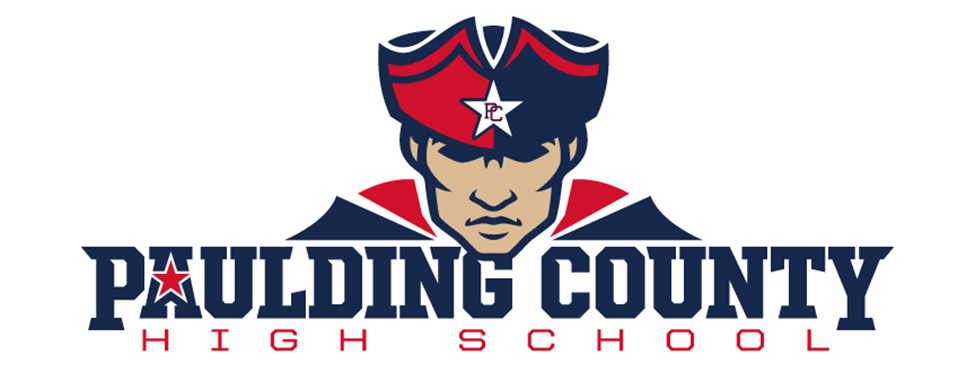 Class of 2028 Parent Night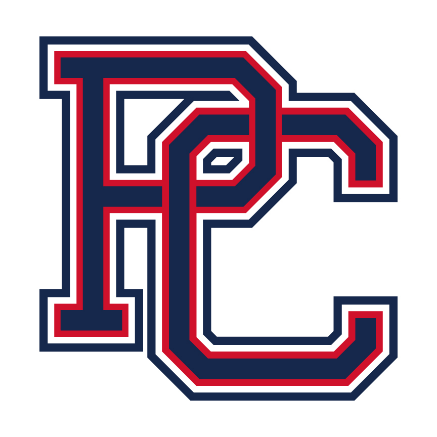 March 28th at 6:00 pmPerforming Arts and Athletic CenterWe are so excited to welcome you to the Patriot Way.  Come see all PCHS has to offer 